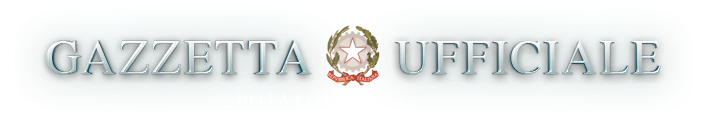 DECRETO-LEGGE 23 luglio 2021, n. 105  Misure  urgenti  per  fronteggiare  l'emergenza   epidemiologica   daCOVID-19 e per l'esercizio  in  sicurezza  di  attivita'  sociali  edeconomiche. (21G00117) (GU n.175 del 23-7-2021)  Vigente al: 23-7-2021                     IL PRESIDENTE DELLA REPUBBLICA   Visti gli articoli 77 e 87 della Costituzione;   Visti  gli  articoli  32  e  117,  secondo  e  terzo  comma,  dellaCostituzione;   Visto l'articolo 16 della Costituzione,  che  consente  limitazionidella liberta' di circolazione per ragioni sanitarie;   Visto il decreto-legge  25  marzo  2020,  n.  19,  convertito,  conmodificazioni, dalla legge 22 maggio 2020,  n.  35,  recante  «Misureurgenti per fronteggiare l'emergenza epidemiologica da COVID-19»;   Visto il decreto-legge 16  maggio  2020,  n.  33,  convertito,  conmodificazioni, dalla legge 14 luglio 2020, n. 74, recante  «Ulteriorimisure  urgenti  per  fronteggiare  l'emergenza   epidemiologica   daCOVID-19»;   Visto, in particolare, l'articolo 1, comma 16-septies,  del  citatodecreto-legge n. 33 del 2020, che definisce alla lettera a)  la  Zonabianca, alla lettera b) la Zona  gialla,  alla  lettera  c)  la  Zonaarancione e alla lettera d) la Zona rossa;   Visto il decreto-legge 1°  aprile  2021,  n.  44,  convertito,  conmodificazioni, dalla legge 28 maggio 2021,  n.  76,  recante  «Misureurgenti per il contenimento dell'epidemia da COVID-19, in materia  divaccinazioni anti SARS-CoV-2, di giustizia e di concorsi pubblici»;   Visto il decreto-legge 22  aprile  2021,  n.  52,  convertito,  conmodificazioni, dalla legge 17 giugno 2021,  n.  87,  recante  «Misureurgenti per la graduale ripresa delle attivita' economiche e  socialinel  rispetto  delle  esigenze  di  contenimento   della   diffusionedell'epidemia da COVID-19»;   Viste le delibere del Consiglio dei ministri del 31  gennaio  2020,del 29 luglio 2020, del 7 ottobre 2020, del 13 gennaio 2021 e del  21aprile 2021, con le quali e' stato dichiarato e prorogato lo stato diemergenza sul territorio  nazionale  relativo  al  rischio  sanitarioconnesso all'insorgenza  di  patologie  derivanti  da  agenti  viralitrasmissibili;   Vista la dichiarazione dell'Organizzazione mondiale  della  sanita'dell'11 marzo 2020, con la quale  l'epidemia  da  COVID-19  e'  statavalutata  come  «pandemia»   in   considerazione   dei   livelli   didiffusivita' e gravita' raggiunti a livello globale;   Considerato l'evolversi della situazione epidemiologica;   Considerato  che  l'attuale   contesto   di   rischio   impone   laprosecuzione delle iniziative di carattere  straordinario  e  urgenteintraprese al fine di fronteggiare adeguatamente possibili situazionidi pregiudizio per la collettivita';   Ritenuto che la predetta situazione  emergenziale  persiste  e  chepertanto ricorrono i presupposti per la proroga dello stato emergenzadichiarato con le citate delibere del Consiglio dei ministri  del  31gennaio 2020, del 29 luglio 2020, del 7 ottobre 2020, del 13  gennaio2021 e del 21 aprile 2021;   Ritenuta la straordinaria  necessita'  e  urgenza  di  adeguare  ilquadro delle vigenti misure  di  contenimento  della  diffusione  delpredetto virus;   Considerata  la  necessita'  di  provvedere  alla  proroga  e  alladefinizione di termini di prossima  scadenza  connessi  all'emergenzaepidemiologica da COVID-19;   Vista la deliberazione del Consiglio dei ministri,  adottata  nellariunione del 22 luglio 2021;   Sulla proposta del Presidente del  Consiglio  dei  ministri  e  delMinistro della salute;                               E m a n a                      il seguente decreto-legge:                                Art. 1              Dichiarazione stato di emergenza nazionale   1. In considerazione del rischio sanitario  connesso  al  protrarsidella diffusione  degli  agenti  virali  da  COVID-19,  lo  stato  diemergenza dichiarato con deliberazione del Consiglio dei ministri del31 gennaio  2020,  prorogato  con  deliberazioni  del  Consiglio  deiministri del 29 luglio 2020, 7 ottobre 2020, 13  gennaio  2021  e  21aprile 2021, e' ulteriormente prorogato fino al 31 dicembre 2021.                                Art. 2 Modifiche al decreto-legge 25 marzo 2020, n. 19 e al decreto-legge 16                         maggio 2020, n. 33   1. All'articolo 1, comma 1, del decreto-legge 25 marzo 2020, n. 19,convertito, con modificazioni, dalla legge 22 maggio 2020, n. 35,  leparole «fino al 31 luglio 2021» sono sostituite dalle seguenti: «finoal 31 dicembre 2021.». All'articolo 3, comma 1, del decreto-legge  16maggio 2020, n. 33, convertito, con  modificazioni,  dalla  legge  14luglio 2020, n. 74, le parole «31 luglio 2021» sono sostituite  dalleseguenti: «31 dicembre 2021».   2.  All'articolo  1  del  decreto-legge  16  maggio  2020,  n.  33,convertito, con modificazioni, dalla legge 14  luglio  2020,  n.  74,sono apportate le seguenti modificazioni:     a) al comma 16 le parole «e  sue  eventuali  modificazioni»  sonosostituite dalle seguenti «da modificarsi previa intesa  in  sede  diConferenza permanente per i rapporti tra lo Stato e le Regioni  e  leProvince autonome di Trento e di Bolzano»;     b) il comma 16-quinquies e' abrogato;     c) il comma 16-septies e' sostituito dal seguente:       «16-septies. Sono denominate:         a)   "Zona   bianca":   le   regioni   nei   cui    territorialternativamente:           1) l'incidenza settimanale dei contagi e'  inferiore  a  50casi ogni 100.000 abitanti per tre settimane consecutive;           2) l'incidenza settimanale dei contagi e' pari o  superiorea 50 casi ogni 100.000 abitanti e si verifica una delle due  seguenticondizioni:           2.1) il tasso di occupazione dei posti letto in area medicaper pazienti affetti da COVID-19 e' uguale  o  inferiore  al  15  percento;           2.2) il tasso di occupazione dei  posti  letto  in  terapiaintensiva per pazienti affetti da COVID-19 e' uguale o  inferiore  al10 per cento di quelli comunicati alla Cabina  di  regia  di  cui  aldecreto del Ministro della salute 30 aprile 2020, entro cinque giornidalla  data  di  entrata  in  vigore   del   presente   decreto.   Lacomunicazione puo' essere aggiornata con cadenza mensile  sulla  basedi posti letto aggiuntivi, che non incidano su quelli gia'  esistentie destinati ad altre attivita';         b)   "Zona   gialla":   le   regioni   nei   cui    territorialternativamente:           1) l'incidenza settimanale dei contagi e' pari o  superiorea 50 e  inferiore  a  150  casi  ogni  100.000  abitanti,  salvo  chericorrano le condizioni indicate nella lettera a);           2) l'incidenza settimanale dei casi e' pari o  superiore  a150 casi ogni 100.000 abitanti e si verifica una delle  due  seguenticondizioni, salvo che ricorrano le condizioni indicate nella  letteraa):           2.1) il tasso di occupazione dei posti letto in area medicaper pazienti affetti da COVID-19 e' uguale  o  inferiore  al  30  percento;           2.2) il tasso di occupazione dei  posti  letto  in  terapiaintensiva per pazienti affetti da COVID-19 e' uguale o  inferiore  al20 per cento di quelli comunicati alla predetta Cabina di regia entrocinque giorni dalla data di entrata in vigore del  presente  decreto.La comunicazione puo' essere aggiornata  con  cadenza  mensile  sullabase di posti letto aggiuntivi,  che  non  incidano  su  quelli  gia'esistenti e destinati ad altre attivita';         c) "Zona arancione": le regioni nei cui territori l'incidenzasettimanale dei contagi e' pari o superiore a 150 casi  ogni  100.000abitanti, salvo che ricorrano le condizioni  indicate  nelle  letterea), b) e d);         d) "Zona rossa": le regioni  nei  cui  territori  l'incidenzasettimanale dei contagi e' pari o superiore a 150 casi  ogni  100.000abitanti e si verificano entrambe le seguenti condizioni:           1) il tasso di occupazione dei posti letto in  area  medicaper pazienti affetti da COVID-19 e' superiore al 40 per cento;           2) il tasso di  occupazione  dei  posti  letto  in  terapiaintensiva per pazienti affetti da COVID-19 e'  superiore  al  30  percento di quelli comunicati alla predetta Cabina di regia entro cinquegiorni dalla data di entrata  in  vigore  del  presente  decreto.  Lacomunicazione puo' essere aggiornata con cadenza mensile  sulla  basedi posti letto aggiuntivi, che non incidano su quelli gia'  esistentie destinati ad altre attivita'.».                                Art. 3                 Impiego certificazioni verdi COVID-19   1.  Al  decreto-legge  22  aprile  2021,  n.  52,  convertito,  conmodificazioni, dalla legge 17 giugno 2021, n. 87, dopo  l'articolo  9e' inserito il seguente:     «Art. 9-bis (Impiego certificazioni verdi COVID-19). - 1.  A  fardata dal 6 agosto 2021, e' consentito in zona  bianca  esclusivamenteai soggetti muniti di una delle certificazioni verdi COVID-19, di cuiall'articolo 9, comma 2, l'accesso ai seguenti servizi e attivita':       a) servizi di ristorazione svolti da  qualsiasi  esercizio,  dicui all'articolo 4, per il consumo al tavolo, al chiuso;       b)  spettacoli  aperti  al  pubblico,  eventi  e   competizionisportivi, di cui all'articolo 5;       c) musei, altri istituti e luoghi della cultura  e  mostre,  dicui all'articolo 5-bis;       d) piscine, centri natatori, palestre, sport di squadra, centribenessere,  anche  all'interno  di  strutture   ricettive,   di   cuiall'articolo 6, limitatamente alle attivita' al chiuso;       e) sagre e fiere, convegni e congressi di cui all'articolo 7;       f) centri termali, parchi tematici e di divertimento;       g) centri  culturali,  centri  sociali  e  ricreativi,  di  cuiall'articolo 8-bis, comma 1, limitatamente alle attivita' al chiuso econ esclusione dei centri educativi per l'infanzia, compresi i centriestivi, e le relative attivita' di ristorazione;       h) attivita' di  sale  gioco,  sale  scommesse,  sale  bingo  ecasino', di cui all'articolo 8-ter;       i) concorsi pubblici.     2. Le disposizioni di cui al comma 1  si  applicano  anche  nellezone gialla, arancione e rossa, laddove i servizi e le  attivita'  dicui al comma 1 siano consentiti e alle  condizioni  previste  per  lesingole zone.     3. Le disposizioni di cui al comma 1 non si applicano ai soggettiesclusi per eta' dalla campagna vaccinale e ai soggetti esenti  sullabase di idonea certificazione medica  rilasciata  secondo  i  criteridefiniti con circolare del Ministero della salute.  Con  decreto  delPresidente del Consiglio dei ministri, adottato  di  concerto  con  iMinistri della salute, per l'innovazione tecnologica e la transizionedigitale, e dell'economia e delle finanze, sentito il Garante per  laprotezione  dei  dati  personali,  sono  individuate  le   specifichetecniche   per   trattare   in   modalita'   digitale   le   predettecertificazioni,  al  fine  di  consentirne  la   verifica   digitale,assicurando contestualmente la protezione dei dati personali in  essecontenuti. Nelle more dell'adozione  del  predetto  decreto,  per  lefinalita' di cui al presente articolo possono  essere  utilizzate  lecertificazioni rilasciate in formato cartaceo.     4. I titolari o i gestori dei servizi e delle attivita' di cui alcomma 1 sono tenuti a verificare che l'accesso ai predetti servizi  eattivita' avvenga nel rispetto delle prescrizioni di cui al  medesimocomma 1.  Le  verifiche  delle  certificazioni  verdi  COVID-19  sonoeffettuate con le modalita' indicate dal decreto del  Presidente  delConsiglio dei ministri adottato ai sensi dell'articolo 9, comma 10.     5. Il Ministro della salute con propria ordinanza  puo'  definireeventuali misure  necessarie  in  fase  di  attuazione  del  presentearticolo.».   2.  All'articolo  9  del  decreto-legge  22  aprile  2021,  n.  52,convertito, con modificazioni, dalla legge 17 giugno 2021, n. 87,  ilcomma 10-bis e' sostituito dal seguente: «10-bis.  Le  certificazioniverdi COVID-19 possono essere utilizzate esclusivamente  ai  fini  dicui agli articoli 2, comma 1, 2-bis, comma  1,  2-quater,  5,  8-bis,comma 2, e 9-bis del presente decreto, nonche' all'articolo 1-bis deldecreto-legge 1° aprile 2021, n. 44, convertito,  con  modificazioni,dalla legge 28 maggio 2021, n. 76.».                                Art. 4           Modifiche al decreto-legge 22 aprile 2021, n. 52   1.  Al  decreto-legge  22  aprile  2021,  n.  52,  convertito,  conmodificazioni, dalla legge 17 giugno 2021, n. 87, sono  apportate  leseguenti modificazioni:     a) all'articolo 1, i commi 3 e 4 sono abrogati;     b) all'articolo 2-bis, comma 1, primo periodo, dopo le parole  «edei reparti di pronto soccorso» sono inserite le  seguenti:  «nonche'dei reparti delle strutture ospedaliere»;     c) all'articolo 5:       1) i commi 1 e 2 sono sostituiti dai seguenti:         «1. In zona bianca e in zona gialla, gli spettacoli aperti alpubblico in sale teatrali, sale da concerto,  sale  cinematografiche,locali di intrattenimento e musica dal vivo e in altri locali o spazianche all'aperto, sono  svolti  esclusivamente  con  posti  a  sederepreassegnati e a condizione che  sia  assicurato  il  rispetto  delladistanza interpersonale di almeno un metro, sia  per  gli  spettatoriche non siano  abitualmente  conviventi,  sia  per  il  personale,  el'accesso e' consentito esclusivamente  ai  soggetti  muniti  di  unadelle certificazioni verdi COVID-19 di cui all'articolo 9,  comma  2.In zona bianca, la capienza consentita non puo' essere  superiore  al50 per cento di quella massima autorizzata all'aperto  e  al  25  percento al chiuso nel caso  di  eventi  con  un  numero  di  spettatorisuperiore rispettivamente a 5.000 all'aperto e 2.500  al  chiuso.  Inzona gialla la capienza consentita non puo' essere  superiore  al  50per cento di quella  massima  autorizzata  e  il  numero  massimo  dispettatori non  puo'  comunque  essere  superiore  a  2.500  per  glispettacoli all'aperto e a 1.000 per gli spettacoli in luoghi  chiusi,per ogni singola sala. Le attivita' devono svolgersi nel rispetto  dilinee  guida  adottate  ai  sensi  dell'articolo  1,  comma  14,  deldecreto-legge 16 maggio 2020, n. 33, convertito,  con  modificazioni,dalla legge 14 luglio 2020, n. 74.  Restano  sospesi  gli  spettacoliaperti al pubblico quando non e'  possibile  assicurare  il  rispettodelle condizioni di cui al presente articolo,  nonche'  le  attivita'che abbiano luogo in sale da ballo, discoteche e locali assimilati.         2. Le misure di cui al primo periodo del comma 1 si applicanoanche per la partecipazione del  pubblico  sia  agli  eventi  e  allecompetizioni  di  livello  agonistico  riconosciuti   di   preminenteinteresse nazionale con provvedimento del Comitato olimpico nazionaleitaliano  (CONI)  e  del   Comitato   italiano   paralimpico   (CIP),riguardanti gli sport individuali e  di  squadra,  organizzati  dallerispettive  federazioni  sportive  nazionali,   discipline   sportiveassociate, enti di promozione sportiva ovvero da  organismi  sportiviinternazionali sia agli eventi e alle competizioni  sportivi  diversida quelli sopra richiamati. In zona bianca,  la  capienza  consentitanon puo' essere superiore 50 per cento di quella massima  autorizzataall'aperto e al 25 per cento al chiuso. In zona  gialla  la  capienzaconsentita non puo' essere  superiore  al  25  per  cento  di  quellamassima autorizzata e, comunque, il numero massimo di spettatori  nonpuo' essere superiore a 2.500 per gli impianti all'aperto e  a  1.000per gli  impianti  al  chiuso.  Le  attivita'  devono  svolgersi  nelrispetto delle linee guida adottate dalla  Presidenza  del  Consigliodei ministri - Dipartimento per  lo  sport,  sentita  la  Federazionemedico sportiva italiana, sulla base di criteri definiti dal Comitatotecnico-scientifico. Quando non e' possibile assicurare  il  rispettodelle  condizioni  di  cui  al  presente  comma,  gli  eventi  e   lecompetizioni sportivi si svolgono senza la presenza di pubblico.»;       2) al comma 3, primo periodo, dopo le  parole  «In  zona»  sonoinserite le seguenti: «bianca e» e il secondo periodo e' soppresso;       3) i commi 2-bis e 4 sono abrogati;     d) all'articolo 5-bis, comma 1, dopo le  parole  "In  zona"  sonoinserite le seguenti: «bianca e»;     e) all'articolo 9:       1) al comma 3, dopo il secondo periodo e' inserito il seguente:«La  certificazione  verde  COVID-19  di  cui  al  primo  periodo  e'rilasciata altresi' contestualmente all'avvenuta somministrazione  diuna sola dose di un vaccino dopo una precedente infezione da SARS-COV2  e  ha  validita'   dal   quindicesimo   giorno   successivo   allasomministrazione.»;       2) il comma 9 e' sostituito dal seguente:         «9. Le  disposizioni  dei  commi  da  1  a  8  continuano  adapplicarsi ove compatibili con i regolamenti (UE) 2021/953 e 2021/954del Parlamento europeo e del Consiglio del 14 giugno 2021.»;       3)  al  comma  10,  terzo  periodo,  le  parole   «Nelle   moredell'adozione del predetto decreto» sono soppresse;     f) all'articolo 13:       1) al comma 1,  le  parole  «e  8-ter»  sono  sostituite  dalleseguenti: «, 8-ter e 9-bis», ed  e'  aggiunto  in  fine  il  seguenteperiodo: «Dopo due violazioni delle disposizioni di cui  al  comma  4dell'articolo 9-bis, commesse in  giornate  diverse,  si  applica,  apartire dalla terza violazione, la sanzione amministrativa accessoriadella  chiusura  dell'esercizio  o  dell'attivita'  da  uno  a  diecigiorni.»;       2) al comma 2 le parole «di cui all'articolo 9, comma  2»  sonosostituite dalle seguenti: «in formato digitale o analogico».                                Art. 5   Misure urgenti per la somministrazione di test antigenici rapidi   1. Il Commissario straordinario per l'attuazione e il coordinamentodelle   misure   di   contenimento   e    contrasto    dell'emergenzaepidemiologica COVID-19 definisce, d'intesa  con  il  Ministro  dellasalute, un protocollo  d'intesa  con  le  farmacie  e  con  le  altrestrutture sanitarie al fine di assicurare fino al 30  settembre  2021la somministrazione di test antigenici rapidi per la  rilevazione  diantigene SARSCoV-2, di cui all'articolo 9, comma 1, lettera  d),  deldecreto-legge 22 aprile 2021, n. 52, convertito,  con  modificazioni,dalla legge 17 giugno 2021, n. 87, a prezzi contenuti. Il  protocollotiene conto in particolare dell'esigenza di agevolare ulteriormente iminori di eta' compresa tra i 12 e i 18 anni.   2. Al fine di contribuire  al  contenimento  dei  costi  dei  testiantigenici rapidi di cui al comma 1,  e'  autorizzata  a  favore  delCommissario straordinario di cui al comma 1, la spesa di  45  milionidi euro per l'anno 2021, a valere sulle risorse di  cui  all'articolo34, comma 1, del decreto legge 25 maggio 2021, n. 73, che  sono,  peril medesimo anno, corrispondentemente  incrementate.  Il  Commissariostraordinario provvede al trasferimento delle predette  risorse  alleregioni e alle province autonome di Trento e Bolzano sulla  base  deidati disponibili sul sistema Tessera Sanitaria.  Al  relativo  onere,pari a 45 milioni di euro  per  l'anno  2021,  si  provvede  mediantecorrispondente utilizzo delle risorse rivenienti dalle  modifiche  dicui al comma 3.   3. All'articolo 1, comma 394, della legge 28 dicembre 2015, n. 208,apportare le seguenti modificazioni:     a) al primo periodo, le parole  «2021  e  2022»  sono  sostituitedalle parole «2021, 2022 e 2023»;     b) al secondo periodo, le parole: «, a 55  milioni  di  euro  perciascuno degli anni 2019, 2020, a 100 milioni di euro per l'anno 2021e a 55 milioni  di  euro  per  l'anno  2022»  sono  sostituite  dalleseguenti: «, a 55 milioni di euro per ciascuno degli anni dal 2019 al2022 e a 45 milioni di euro per l'anno 2023».   4. Agli oneri derivanti dal comma 3, pari a 45 milioni di euro  perl'anno 2023, si provvede:     a) quanto a 20 milioni di euro mediante corrispondente  riduzionedel fondo di cui all'articolo 1, comma 200, della legge  23  dicembre2014, n. 190;     b) quanto a 25 milioni di euro mediante corrispondente  riduzionedel Fondo per interventi strutturali di politica  economica,  di  cuiall'articolo 10, comma 5, del decreto-legge 29 novembre 2004, n. 282,convertito, con modificazioni, dalla legge 27 dicembre 2004, n. 307.                                Art. 6 Proroga  dei  termini   correlati   con   lo   stato   di   emergenza                     epidemiologica da COVID-19   1.  I  termini  previsti  dalle  disposizioni  legislative  di  cuiall'allegato A sono prorogati fino al 31 dicembre 2021, e le relativedisposizioni vengono attuate nei  limiti  delle  risorse  disponibiliautorizzate a legislazione vigente.                                  Art. 7         Misure urgenti in materia di processo civile e penale   1. Le disposizioni di cui all'articolo 221, commi 3, 4, 5, 6, 7, 8,e 10 del  decreto-legge  19  maggio  2020,  n.  34,  convertito,  conmodificazioni,  dalla  legge  17  luglio  2020,  n.  77,  nonche'  ledisposizioni di cui all'articolo 23, commi 2,  4,  6,  7,  8,  primo,secondo, terzo, quarto e quinto periodo, 8-bis, primo, secondo, terzoe quarto periodo, 9, 9-bis, 10, e agli articoli 23-bis, commi  1,  2,3, 4 e 7, e 24 del decreto-legge 28 ottobre 2020 n. 137,  convertito,con modificazioni, dalla legge 18 dicembre 2020, n.  176,  continuanoad applicarsi fino alla data del 31 dicembre 2021.   2. Le disposizioni di cui all'articolo 23, commi 8, primo, secondo,terzo, quarto e quinto periodo, e  8-bis,  primo,  secondo,  terzo  equarto periodo, e all'articolo 23-bis, commi 1, 2,  3,  4  e  7,  deldecreto-legge n. 137 del 2020 non si applicano ai procedimenti per  iquali l'udienza di trattazione e' fissata tra il 1° agosto 2021 e  il30 settembre 2021.                                Art. 8      Modifiche all'articolo 85 del decreto-legge n. 18 del 2020   1. All'articolo 85, comma 6, del decreto-legge 17  marzo  2020,  n.18, convertito, con modificazioni, dalla legge 24 aprile 2020, n. 27,il secondo e il terzo periodo sono sostituiti dai seguenti: «In  casodi deferimento alla sede collegiale  di  atti  delle  amministrazionicentrali dello Stato, il collegio, fino al 31 dicembre 2021, deliberain adunanze organizzabili tempestivamente anche in via telematica. Inrelazione alle  esigenze  di  salvaguardia  dello  svolgimento  delleattivita' istituzionali della Corte  dei  conti,  il  collegio  dellesezioni riunite in sede di controllo, fino al 31  dicembre  2021,  e'composto dai presidenti di coordinamento e  da  quindici  magistrati,individuati, in relazione alle materie, con  specifici  provvedimentidel presidente della Corte dei conti, e delibera  con  almeno  dodicimagistrati, in adunanze organizzabili tempestivamente  anche  in  viatelematica.».                                Art. 9      Proroga delle misure emergenziali in materia di disabilita'   1. All'articolo 26, comma 2-bis, del decreto-legge 17  marzo  2020,n. 18, convertito, con modificazioni, dalla legge 24 aprile 2020,  n.27, le  parole  «fino  al  30  giugno  2021»  sono  sostituite  dalleseguenti: «fino al 31 ottobre 2021».   2. Per il periodo dal 1° luglio 2021 alla data di entrata in vigoredel presente decreto si applica la disciplina di cui all'articolo 26,comma 2-bis, del decreto-legge 17 marzo 2020, n. 18, convertito,  conmodificazioni,  dalla  legge  24  aprile  2020,  n.  27,  cosi'  comemodificato dal presente articolo.   3. All'articolo 1, comma 483, della legge 30 dicembre 2020, n. 178,e successive modificazioni e integrazioni, le parole «157 milioni  dieuro» sono sostituite dalle seguenti: «173,95 milioni di euro».   4. Agli oneri derivanti dal comma 3 del presente articolo,  pari  a16,950 milioni di euro per l'anno 2021, si provvede:     a) per 8,475 milioni di euro  mediante  corrispondente  riduzionedel fondo di cui all'articolo 1, comma 200, della legge  23  dicembre2014, n. 190;     b) per 8,475 milioni di euro  mediante  corrispondente  riduzionedello stanziamento del Fondo speciale di parte corrente iscritto,  aifini del bilancio  triennale  2021-2023,  nell'ambito  del  programma«Fondi di riserva e speciali», della missione  «Fondi  da  ripartire»dello stato di previsione del Ministero dell'economia e delle finanzeper l'anno 2021, allo scopo parzialmente utilizzando l'accantonamentorelativo al Ministero medesimo.                                Art. 10 Misure urgenti in materia di impiego delle guardie giurate in servizi                            antipirateria   1. In considerazione  dell'emergenza  epidemiologica  da  COVID-19,fino  al  31  marzo  2022  non  e'  richiesto   il   corso   previstodall'articolo 5, comma 5, primo periodo, del decreto-legge 12  luglio2011, n. 107, convertito, con modificazioni,  dalla  legge  2  agosto2011, n.  130,  per  le  guardie  giurate  da  impiegare  in  serviziantipirateria. Nel periodo di cui al presente articolo si applica  ilregime di cui al secondo periodo dell'articolo 5, comma 5, del citatodecreto-legge n. 107 del 2011.                                Art. 11        Fondo per il sostegno delle attivita' economiche chiuse   1. Una quota, pari a 20 milioni di euro del Fondo per  il  sostegnodelle  attivita'  economiche  chiuse  di  cui  all'articolo   2   deldecreto-legge 25 maggio 2021, n. 73, convertito,  con  modificazioni,dalla legge 27 luglio 2018, n. 93, e' destinata  in  via  prioritariaalle attivita' che  alla  data  di  entrata in  vigore  del  presentedecreto risultano chiuse in conseguenza delle misure  di  prevenzioneadottate ai sensi degli articoli 1 e 2  del  decreto-legge  25  marzo2020, n. 19, convertito, con modificazioni,  dalla  legge  22  maggio2020,  n.  35.  Per  l'attuazione  della  presente  disposizione   siapplicano, in quanto compatibili, le misure  attuative  previste  dalpredetto articolo 2 del decreto-legge n. 73 del 2021.                                Art. 12                   Disposizioni transitorie e finali   1. Resta fermo, per quanto non diversamente disposto  dal  presentedecreto, quanto previsto  dal  decreto-legge  n.  19  del  2020,  daldecreto-legge n. 33 del 2020 e dal decreto-legge n. 52 del 2021.   2. Fatto salvo quanto diversamente disposto dal  presente  decreto,dal 1° agosto al 31 dicembre 2021, si applicano le misure di  cui  aldecreto del Presidente del  Consiglio  dei  ministri  2  marzo  2021,pubblicato nel supplemento ordinario alla Gazzetta  Ufficiale  n.  52del 2 marzo 2021, adottato in attuazione dell'articolo  2,  comma  1,del decreto-legge n. 19 del 2020.   3. All'articolo 1 della legge 30 dicembre 2020,  n.  178,  dopo  ilcomma 621, e' inserito il seguente:     «621-bis. La competente struttura per l'innovazione tecnologica ela digitalizzazione  della  Presidenza  del  Consiglio  dei  ministriassicura  il  servizio  di  assistenza  tecnica,  mediante   rispostatelefonica  o  di  posta  elettronica,   per   l'acquisizione   dellecertificazioni  verdi   COVID-19,   di   cui   all'articolo   9   deldecreto-legge 22 aprile 2021, n. 52, convertito,  con  modificazioni,dalla legge 17 giugno 2021, n. 87.  Per  il  servizio  di  assistenzatecnica per l'acquisizione delle  certificazioni  verdi  COVID-19  e'autorizzata, per l'anno 2021, la spesa di 1 milione di euro.   4. Alla copertura degli oneri derivanti  dal  comma  3,  pari  a  1milione di euro per l'anno 2021, si provvede mediante  corrispondenteriduzione del fondo di cui all'articolo 1, comma 200, della legge  23dicembre 2014, n. 190.                                Art. 13                       Disposizioni finanziarie   1.  Ai  fini  dell'immediata  attuazione  delle  disposizioni   delpresente  decreto  il  Ministro  dell'economia  e  delle  finanze  e'autorizzato  ad  apportare,  con  propri   decreti,   le   occorrentivariazioni di bilancio.                                Art. 14                           Entrata in vigore   1. Il presente decreto entra in vigore il giorno stesso  della  suapubblicazione nella Gazzetta Ufficiale della  Repubblica  italiana  esara' presentato alle Camere per la conversione in legge.   Il presente decreto, munito del sigillo dello Stato, sara' inseritonella Raccolta degli atti normativi  della  Repubblica  italiana.  E'fatto obbligo a chiunque spetti di osservarlo e di farlo osservare.   Dato a Roma, addi' 23 luglio 2021                              MATTARELLA                                   Draghi,  Presidente  del  Consiglio                                  dei ministri                                   Speranza, Ministro della salute Visto, il Guardasigilli: Cartabia                                                            Allegato A               Parte di provvedimento in formato grafico